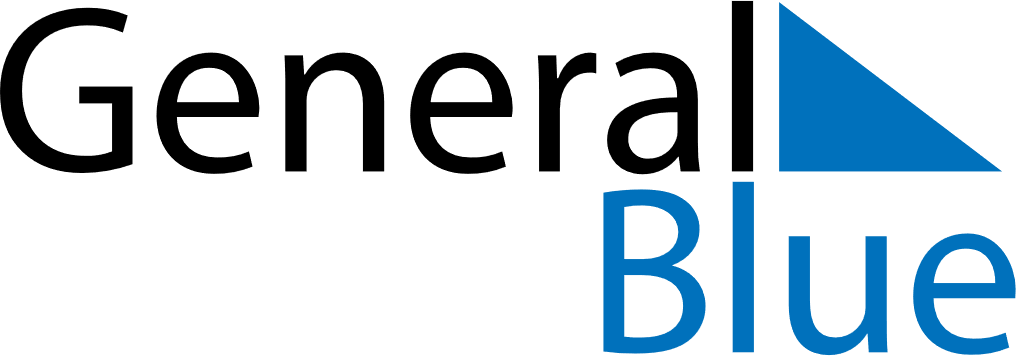 September 2022September 2022September 2022SloveniaSloveniaSUNMONTUEWEDTHUFRISAT1234567891011121314151617Day of Restoration of the Littoral Region to the Motherland18192021222324252627282930